CWA Class NotesFebruary 10, 2016		Unit: Global Issues – CommodityEQ: How is the reality of modern day slavery related to the concept of a “commodity?”Watch the video: Commodities-What are commodities?  -What determines the value of a commodity?-What happens to commodities over time?  Complete the “Four Corners Graphic on the word “commodity” 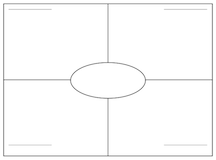 What are three commodities that you buy / use every day?---Complete the diagram on how a commodity flows to the final user:Summarize by answering the above EQs in paragraph form: